.SYNCOPATED WEAVE, SIDE ROCK, ¾ TRIPLE TURN LEFT, ROCK STEPHEEL 2X, LEFT, TOE BEHIND, ½ TURN, ROCK STEP 2X, TRIPLE ½ TURN RIGHTROCK STEP 2X, LEFT HEEL FORWARD, STEP, ¼ TURN INTO VAUDEVILLE, ¼ STEPCOASTER STEP, STEP ½ PIVOT 2X, ¼ SIDE ROCK, CROSS SHUFFLEREPEATRESTARTAfter the 2 first walls, dance the 16 first counts and then restart the dance from the beginning. At the beginning of the dance, you dance toward 12:00 and 6:00;then after the restart, it's at 3:00 and 9:00Naruto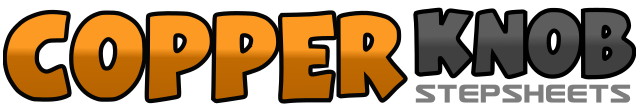 .......Count:32Wall:2Level:Intermediate.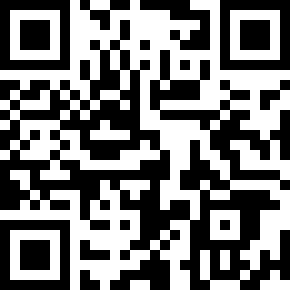 Choreographer:Bonnie CasteleynBonnie CasteleynBonnie CasteleynBonnie CasteleynBonnie Casteleyn.Music:Gaara's SongGaara's SongGaara's SongGaara's SongGaara's Song........1&2Cross right behind left, step left to the left side, cross right over left3-4Rock to left side, rock back onto right5&6¾ triple turn to left (3:00)7-8Rock forward on right, rock back onto left&1&2Step right next to left, left heel forward, step left next to right, right heel forward&3-4Step right next to left, touch left toe behind, ½ turn left putting weight on right foot5&6&Rock forward on left, rock back onto right, rock backward on left, rock back onto right7&8½ triple turn to right&1&2Rock backward on right, rock back onto left, rock forward on right, rock back onto left&3&4Step right next to left, left heel forward, step left next to right, right step forward5&6Left step forward, ¼ turn left stepping right to right side, left heel forward&7-8Step left next to right, cross right over left, ¼ turn left stepping left forward1&2Step right forward, close left next to right, step right backward3-4½ turn left stepping left forward, ½ turn left stepping right backward5-6¼ turn left rocking left to left side, rock back onto right7&8Cross left over right, step right to right, cross left over right